西安科技大学院处函件关于举办西安科技大学第七届电子商务“创新、创意及创业”挑战赛的通知各学院：根据教育部、财政部（教高函〔2010〕13 号）文件精神，大学生电子商务“创新、创意及创业”挑战赛（以下称“三创赛”）是激发大学生兴趣与潜能，培养大学生创新意识、创意思维、创业能力以及团队协同实战精神。为吸引和鼓励广大学生踊跃参与创新实践活动，同时为参加“第十三届届全国大学生电子商务‘创新、创意及创业’挑战赛”选拔优秀作品和选手。经研究，决定举办第七届电子商务“创新、创意及创业”挑战赛。我校第七届电子商务“创新、创意及创业”挑战赛将按照常规赛和实战赛两类赛事进行。其中，常规赛包含《三创赛指南》中主题（1.三农电子商务 2.工业电子商务 3.跨境电子商务 4.电子商务物流 5.互联网金融 6.移动电子商务 7.旅游电子商务 8.校园电子商务 9.其他）；实战赛包含：跨境电商实战赛、乡村振兴实战赛、产教融合（BUC）实战赛等。现将有关事项通知如下：一、组织机构本次竞赛由教务处主办，管理学院、安全科学与工程学院承办，同时成立西安科技大学“三创赛”竞赛组委会和专家组。竞赛组委会负责大赛的组织领导与协调工作，专家组负责对参赛作品进行答辩选拔及作品立项后指导方案的实施工作。二、参赛要求：参赛对象为我校全日制在校学生，以团队为单位报名参赛，每队限报5人，年级不限。每队最多可由两名教师或企业界导师指导，负责赛前辅导和参赛的组织工作。由于“三创赛”涉及电子商务、管理、旅游等经管类、艺术设计等艺术类、机械、安全、能源、电子、计算机、通信、建工等理工类等多个学科，为发挥不同专业学生的优势，鼓励学生跨专业、跨学院组队。学生跨专业、跨学院组队的在小组评审时可适当加分。三、赛段划分及要求本次大赛分为三个阶段：1.网上报名报名：参赛队伍登陆官方网站（www.3chuang.net）进行统一注册（由队长注册，注册名统一用队长真实姓名），报名时首先选择所在省份及学校（西安科技大学）并填写基本信息。确定好所报名的赛道（常规赛道或实战赛道），所有参赛队伍必须由负责人在官网上进行注册，学校竞赛组委会将对网上参报名队伍进行审核，只有最终报名审核通过的团队才视为报名成功，请各团队在校赛正式开始之前及时留意团队报名审核情况。注意：参赛队伍分两种。第一种是学生队，队长和队员须全 部为全日制在校学生；第二种是师生混合队，队长必须为教师，队员中学生数量必须多于教师。参赛选手每人可以同期参加一个常规赛和一个实战赛，同类赛道不允许重复参赛（同一团队如果参加两个比赛也必须注册两个团队ID号）可以跨校组队，以队长所在学校为报名学校。队员的身份信息的真实性由队长负责。此外，参赛团队的成员信息、参赛作品名及作品摘要必须在报名之后上传到官网，在3月1日校赛管理员审核截止前可以修改，3月1 日（大赛规定的校赛开始时间）后不得更改。如果遗漏或者填写错误导致在比赛时提交的团队成员信息、参赛作品名及作品摘要与官网上填写的信息不一致，则按规则被作为违规处理，将取消团队比赛成绩。时间：2022年10月31日-2022年12月31日。2.收集作品参赛队伍在指导教师的指导下，自主确定研究的领域和方向，充分开展研究和调研，并将其研究和设计结果编制成设计方案。参赛队伍应充分准备，发挥创新精神，分析研究并撰写设计方案，若进行软件设计或工程设计应同时提交实物（参赛团队须在提交参赛作品（包括作品的 Word、PDF 等电子版和纸质版）和演讲内容（包括 PPT 电子版和纸质版）时签署和附带《参赛团队承诺与说明书》、《团队高校指导老师承诺书》参加实战赛赛道需附带《第十三届三创赛实战赛参赛学生知情书》）。同时，参赛队伍须在校赛开始前 10 个工作日在大赛官网上传参赛作品摘要，摘要内容须包括项目背景、意义、主要内容、主要成果及该项目的主要创新、创意及创业三方面的标志性内容，字数在 100~300 字以内，校赛开始后不得修改。关于参赛作品：参赛作品必须是参赛团队的原创作品且首次参加比赛（属于第一类“原始创新”）；如果该作品已经参加过其他比赛， 但在满足下列三个附加条件时可以参赛（属于第二类“迭代创新”， 但等同于第一类）： （1）提交的新作品对原参赛作品做了明显地再创新； （2）提交原参赛作品； （3）提交新旧作品的比较说明（对迭代创新的主要内容给予说明）作品收集时间：2023年3月1日至2023年3月15日。3.现场答辩现场答辩由参赛组准备PPT文本演示，PPT必须包括以下6个方面的内容：（1）项目研究的主要问题（2）研究的方法或解决问题的方法（3）产品或服务及竞争分析（4）社会价值及效应（5）参赛人的任务分工（6）创新点答辩文本演示要求主题鲜明，语言描述清楚、简练。答辩具体时间地点待定。四、奖项设置本次竞赛设特等奖、一等奖、二等奖、三等奖若干项，各奖项数目根据参赛队数和比赛成绩确定，获奖者颁发荣誉证书。同时，设立优秀指导教师和优秀工作者若干名，竞赛组委会将根据本次竞赛结果选拔出优秀团队代表我校参加“陕西省第十三届大学生电子商务‘创新、创意及创业’挑战赛”。五、报名方式常规赛道竞赛作品申报表、参赛团队承诺与说明书、团队高校指导老师承诺书纸质版与参赛作品纸质版计划书，实战赛道需另附《第十三届三创赛实战赛参赛学生知情书》，于2023年3月15日前上交。其中，管理学院、艺术学院的申报表纸质版由各学院科创部门统一交到临潼校区秦汉校园3号教学楼417室，其他学院的申报表纸质版由各学院科创部门统一交到临潼校区骊山校园14号教学楼320室。各参赛团队电子版作品以团队ID+团队负责人姓名+学院命名，先统一交至各学院科创部门负责人处，同时竞赛作品申报表电子版由各学院科创部门统一以学院+份数命名打包发送至邮箱：xkddsscs@126.com。联系人：王会战（老师）       联系电话：18629072923张骏（秦汉校园学生） 联系电话：15353857707马帅（骊山校园学生） 联系电话：15829356396工作通知QQ群：514133750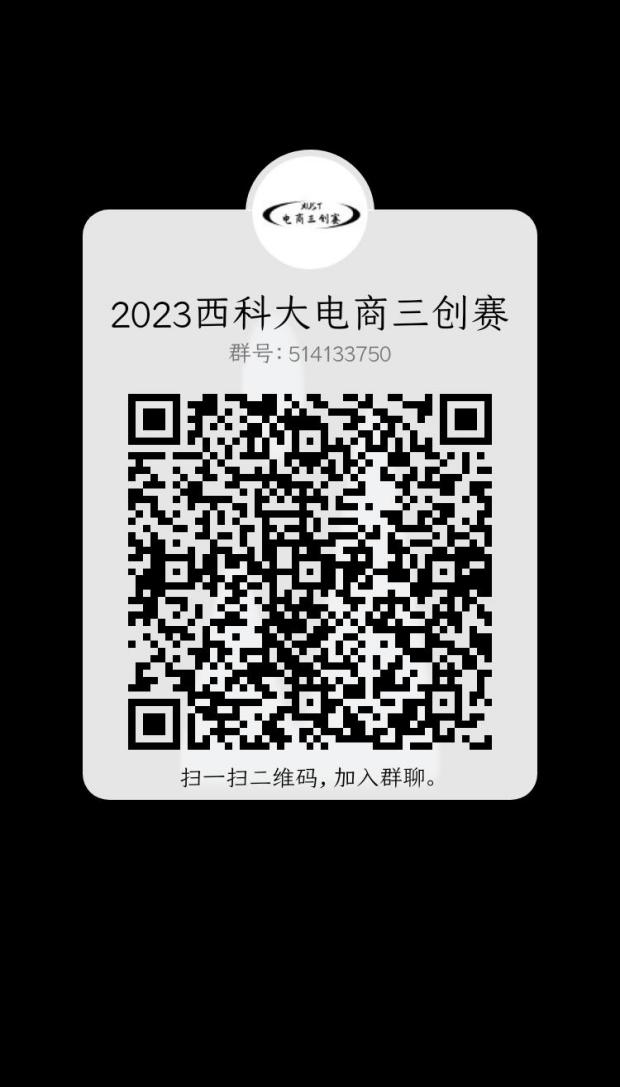 附件：1.第七届电子商务“创新、创意及创业”挑战赛作品申报表2.参赛团队承诺与说明书3.团队高校指导老师承诺书4.第十三届三创赛实战赛参赛学生知情书 教务处管理学院、安全科学与工程学院                                2022年11月1日附件1：第七届电子商务“创新、创意及创业”挑战赛作品申报表                                             编号：（即团队ID)  附件2：参赛团队承诺与说明书（在3月1日校赛开始之日前提交）附件3：团队高校指导老师承诺书（在校赛开始之日前提交）附件四：第十三届三创赛实战赛参赛学生知情书本人自愿参加第十三届全国大学生电子商务“创新、创意及创业”挑战赛实战赛，为比赛顺利进行涉及相关个人信息的使用，特告知以下内容：1.第十三届全国大学生电子商务“创新、创意及创业”挑战赛竞赛组织委员会指定实战平台将使用本人在三创赛官网注册的邮箱、手机号，用于发送登录账号及验证信息，以登录进行实战赛实施；2.实战赛中如需另外注册（如实战平台分销账号及收款信息）的信息为本人知晓和自愿提交；3.实战赛涉及到真实的商业实战操作，本人保证严格遵守国家法律法规、赛事规则及公序良德，如因本人未遵守法律法规等导致的被取消参赛资格等后果，由本人自行承担。团队全体成员签字：                      时间：作品名称作品名称作品名称作品名称参赛人员参赛人员参赛人员参赛人员参赛人员参赛人员参赛人员参赛人员参赛人员参赛人员参赛人员姓名姓名姓名姓名学号学号专业班级专业班级所在学院所在学院分工作品负责人作品负责人作品负责人作品负责人负责人电话所属院系所属院系所属院系所属院系QQ指导教师指导教师指导教师指导教师职称职称电话指导教师指导教师指导教师指导教师职称职称电话摘要摘要（不超过400字）（不超过400字）（不超过400字）（不超过400字）（不超过400字）（不超过400字）（不超过400字）（不超过400字）（不超过400字）产品或服务产品或服务（不超过300字）（不超过300字）（不超过300字）（不超过300字）（不超过300字）（不超过300字）（不超过300字）（不超过300字）（不超过300字）竞争分析竞争分析竞争分析（不超过300字）（不超过300字）（不超过300字）（不超过300字）（不超过300字）（不超过300字）（不超过300字）（不超过300字）主要解决的问 题主要解决的问 题主要解决的问 题（不超过100字）（不超过100字）（不超过100字）（不超过100字）（不超过100字）（不超过100字）（不超过100字）（不超过100字）项目主要创新点项目主要创新点（不超过3条）（不超过3条）（不超过3条）（不超过3条）（不超过3条）（不超过3条）（不超过3条）（不超过3条）（不超过3条）结论（不超过600字）（不超过600字）（不超过600字）（不超过600字）（不超过600字）（不超过600字）（不超过600字）（不超过600字）（不超过600字）（不超过600字）社会价值序号承诺事项承诺事项承诺事项1-3项确认打√1团队参赛过程中提交的作品文档（Word、PDF、纸介质、PPT等）中和演讲中团队学生成员信息、高校指导老师信息、企业指导老师信息是与官网注册完全一致团队参赛过程中提交的作品文档（Word、PDF、纸介质、PPT等）中和演讲中团队学生成员信息、高校指导老师信息、企业指导老师信息是与官网注册完全一致团队参赛过程中提交的作品文档（Word、PDF、纸介质、PPT等）中和演讲中团队学生成员信息、高校指导老师信息、企业指导老师信息是与官网注册完全一致2对于迭代创新参赛，提交3个文档：1）新作品；2）原参赛作品；3）新旧作品的比较说明。说明：若首次参赛不选此项。对于迭代创新参赛，提交3个文档：1）新作品；2）原参赛作品；3）新旧作品的比较说明。说明：若首次参赛不选此项。对于迭代创新参赛，提交3个文档：1）新作品；2）原参赛作品；3）新旧作品的比较说明。说明：若首次参赛不选此项。3作品内容和附件是真实的，不存在虚假信息作品内容和附件是真实的，不存在虚假信息作品内容和附件是真实的，不存在虚假信息4团队学生成员人数（相应人数打√）团队学生成员人数（相应人数打√）3　     4　     5　3　     4　     5　5高校指导老师人数（相应人数打√）高校指导老师人数（相应人数打√）0　     1　     2　0　     1　     2　6企业指导老师人数（相应人数打√）企业指导老师人数（相应人数打√）0　     1　     2　0　     1　     2　7作品主要创新点：（50-100字）8作品主要创意点：（100-200字）9作品主要创业点：（100-300字）我们郑重承诺：已仔细阅读大赛规则，并做如上承诺和必要说明，将严格按照大赛规则参加比赛。若遇争议，积极沟通，服从大赛组织仲裁。如果以上承诺有未做到的，我们承担相应的责任。                            团队队长签字：                                    时间：我们郑重承诺：已仔细阅读大赛规则，并做如上承诺和必要说明，将严格按照大赛规则参加比赛。若遇争议，积极沟通，服从大赛组织仲裁。如果以上承诺有未做到的，我们承担相应的责任。                            团队队长签字：                                    时间：我们郑重承诺：已仔细阅读大赛规则，并做如上承诺和必要说明，将严格按照大赛规则参加比赛。若遇争议，积极沟通，服从大赛组织仲裁。如果以上承诺有未做到的，我们承担相应的责任。                            团队队长签字：                                    时间：我们郑重承诺：已仔细阅读大赛规则，并做如上承诺和必要说明，将严格按照大赛规则参加比赛。若遇争议，积极沟通，服从大赛组织仲裁。如果以上承诺有未做到的，我们承担相应的责任。                            团队队长签字：                                    时间：我们郑重承诺：已仔细阅读大赛规则，并做如上承诺和必要说明，将严格按照大赛规则参加比赛。若遇争议，积极沟通，服从大赛组织仲裁。如果以上承诺有未做到的，我们承担相应的责任。                            团队队长签字：                                    时间：序号承诺事项确认打√1团队成员中的学生为在校大学生，教师为高校教师2团队成员学生人数3-5人3团队成员信息（包括高校指导老师、企业指导老师）与官网一致，校赛开始之日后不得更改4高校指导老师、企业指导老师人数分别在0-2人5参赛作品为原创，为首次参赛（5或6打√）6本参赛作品非首次参赛，但有显著的迭代创新，参赛时提交原作品和新老作品的区别说明（5或6打√）7确保作品内容和附件的真实性（不存在虚假信息）我们郑重承诺：已仔细阅读大赛规则，严格按照大赛规则指导团队参赛。如果以上承诺有未做到的，我们承担相应的责任。本团队高校指导老师签字：1.         2.     时间：我们郑重承诺：已仔细阅读大赛规则，严格按照大赛规则指导团队参赛。如果以上承诺有未做到的，我们承担相应的责任。本团队高校指导老师签字：1.         2.     时间：我们郑重承诺：已仔细阅读大赛规则，严格按照大赛规则指导团队参赛。如果以上承诺有未做到的，我们承担相应的责任。本团队高校指导老师签字：1.         2.     时间：